Section 2.6  ContinuityTopic 1:  Continuity at a PointA function f is continuous at a if .  If f is not continuous at a, then a is a point of discontinuity.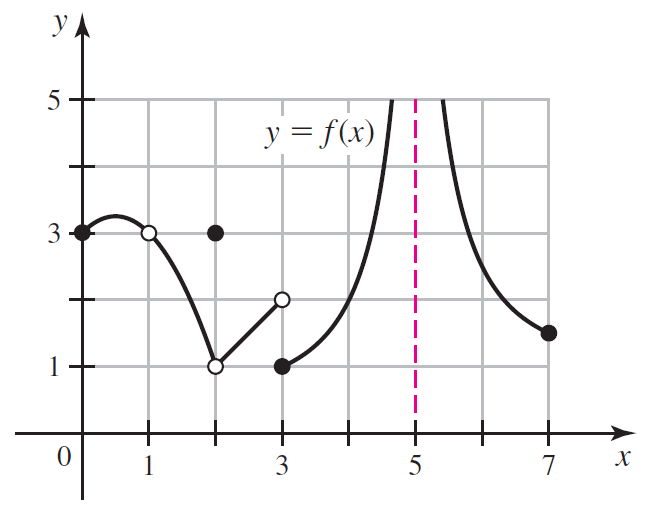 Continuity ChecklistIn order for f to be continuous at a, the following three conditions must hold.  is defined (a is in the domain of f).exists. (the value of f equals the limit of f at a).If a function is continuous at a, then direct substitution can be used to evaluate  because . Topic 2:  Classifying DiscontinuitiesThe discontinuities in graphs (a) and (b) below are called removable discontinuities because the function can be made continuous at a by defining or redefining  so that .   These can also be called point discontinuities.Jump discontinuities and infinite discontinuities shown in graphs (c) and (d) below are called non-removable discontinuities because the function cannot be made continuous at  by defining or redefining .  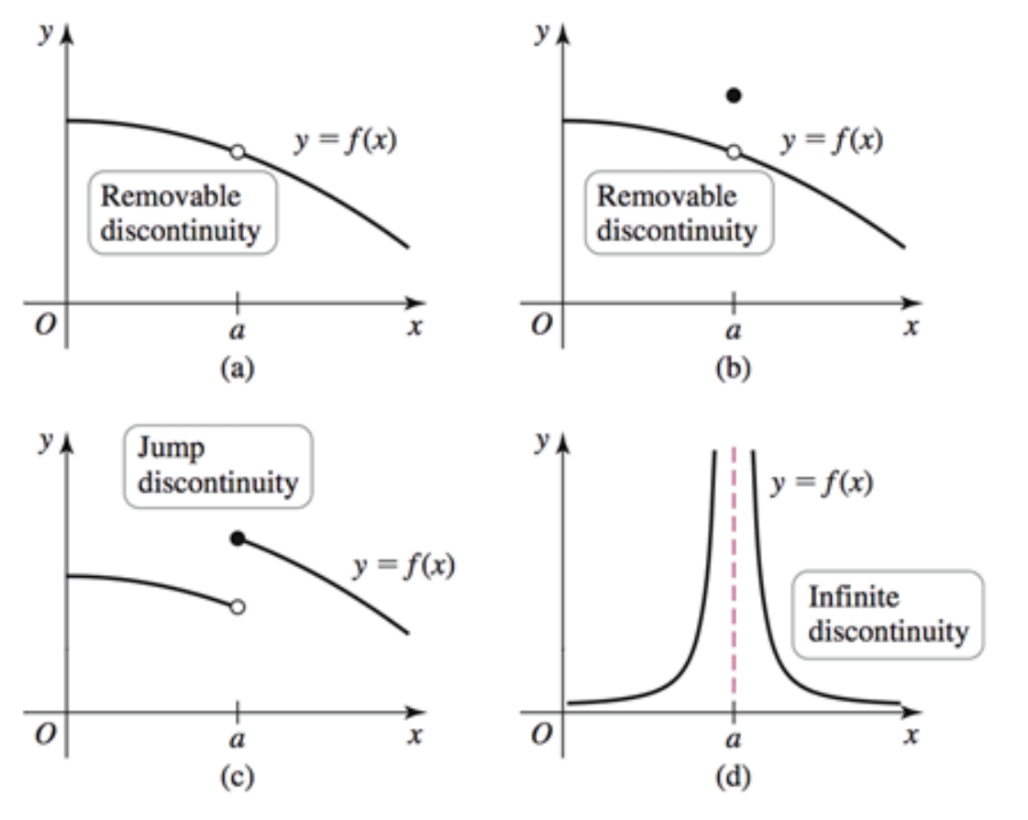 Topic 3:  Continuity on an IntervalContinuity at EndpointsA function f is continuous from the right at a if .  A function g is continuous from the left at b if .  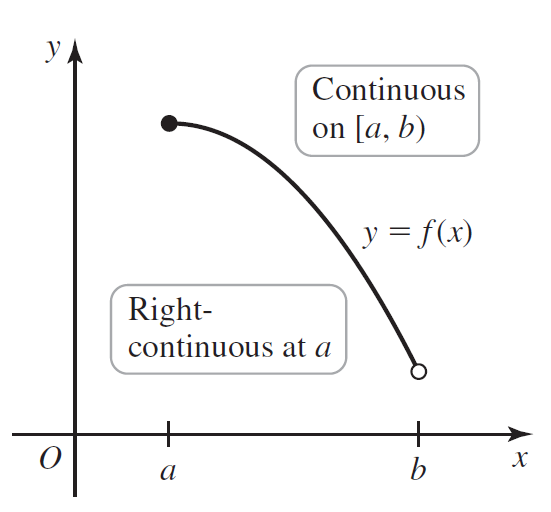 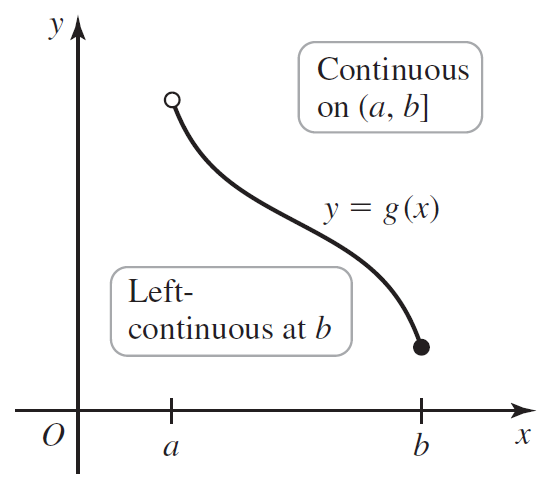 Continuity on an IntervalA function f is continuous on an interval I if it is continuous at all points of I.  If I contains endpoints, continuity on I means continuous from the right or left at the endpoints.Topic 4:  Continuity of Trigonometric FunctionsThe six trigonometric functions are continuous for all x in their domains.  and  are continuous for all x. and  are continuous for all x such that  where n is an integer. and  are continuous for all x such that  where n is an odd integer.Topic 5:  Limits Involving Transcendental FunctionsTopic 6:  The Intermediate Value TheoremThe Intermediate Value Theorem:  Suppose f is continuous on the interval   and L is a number strictly between  and .  Then there exists at least one number c in  such that  .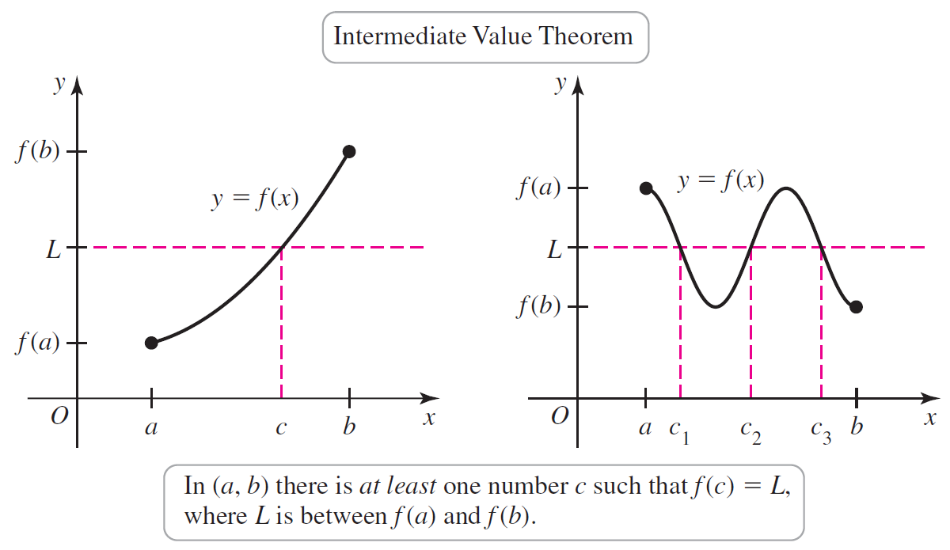 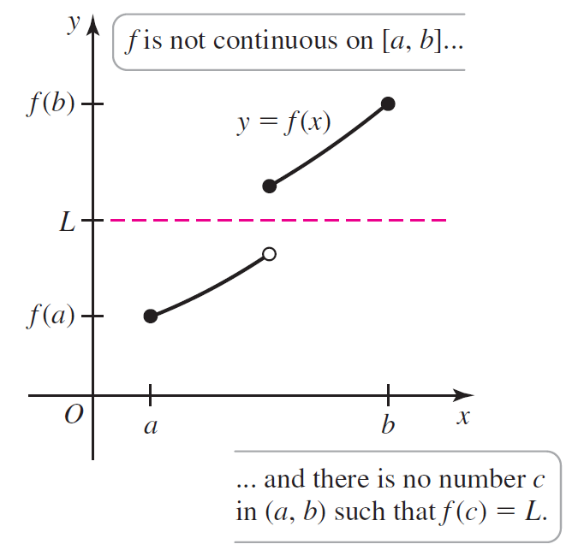 